Положение и программатворческого вступительного испытанияпо специальности43.02.13 «Технология парикмахерского искусства»ПОЛОЖЕНИЕо вступительном испытании творческой и профессиональной направленностидля абитуриентов, поступающих на специальность43.02.13 «Технология парикмахерского искусства»1.  Вступительные испытания творческой и профессиональной направленности для специальности 43.02.13 «Технология парикмахерского искусства»  проводятся в форме  выполнения практической работы  – выполнение рисунка.2.  Цель вступительного испытания - определить уровень имеющейся у абитуриентов художественной подготовки, практического владения приемами рисунка, умение образно мыслить, что необходимо для овладения будущей специальностью.3.  Предшествующий уровень образования абитуриента: основное общее образование, среднее общее образование или среднее профессиональное образование по программам подготовки квалифицированных рабочих, служащих;4.  Абитуриент имеет право пройти вступительное испытание творческой (профессиональной) направленности только один раз.5.  Лица, опоздавшие на вступительные испытания, допускаются к сдаче вступительных испытаний только с разрешения председателя приемной комиссии.6.  Лица, не явившиеся на вступительные испытания по уважительной причине (болезнь, форс-мажорные обстоятельства), подтвержденной документально, допускаются к сдаче пропущенных вступительных испытаний в параллельных группах или индивидуально по разрешению председателя приемной комиссии в пределах установленных сроков проведения вступительных испытаний.7.  Абитуриенты, не явившиеся на вступительное испытание без уважительных причин, получившие неудовлетворительную оценку, а также забравшие документы по собственному желанию в период проведения вступительных испытаний, к дальнейшим испытаниям не допускаются и не участвуют в конкурсе.8.  Абитуриенты, забравшие документы по собственному желанию после окончания вступительных испытаний до подведения итогов конкурса, не участвуют в конкурсе.9.  Перед началом вступительного испытания для абитуриентов проводятся консультации.10.  Каждый поступающий выполняет:1)  рисунок гипсовой геометрической фигуры, с применением светотеневой моделировки. В постановке могут быть использованы базовые геометрические тела: куб, призма, пирамида, конус, цилиндр, шар (для абитуриентов, поступающих на базе основного общего образования или среднего общего образования);2)  эскиз головы человека с прической (для абитуриентов, поступающих на базе начального профессионального образования).11.  На вступительное испытание абитуриенты приносят свои материалы:1)  лист ватмана формата А 4;2)  графические карандаши различной мягкости;3)  стирательные резинки.12.  Экзамен проводят в группе не более 15 человек.13.  Время выполнения экзаменационного задания – 3 академических часа (135 минут).14.  Во время экзамена запрещается хождение по учебной аудитории.15.  В случае необходимости, по устной просьбе, абитуриент может произвести замену испорченного листа. При этом испорченный лист изымается и уничтожается, время на выполнение задания не увеличивается, о чем абитуриент предупреждается заранее. На листе делается соответствующая запись с подписью члена экзаменационной комиссии, выполнившего замену листа.16.  Выполненные абитуриентами работы передаются ответственным секретарем приемной комиссии экзаменаторам для проверки. Оценка с указанием количества баллов выставляется на лицевой стороне работы.17.  Проверенные работы, а также заполненные экзаменационные ведомости с оценками (по пятибалльной шкале) и подписями проверявших экзаменаторов передаются ответственному секретарю приемной комиссии.18.  Критерии оценки экзаменационной работы абитуриента по теме «Рисунок гипсовой геометрической фигуры»:Оценка «5» (отлично) выставляется в том случае, если экзаменационная работа отвечает всем требованиям к выполнению экзаменационного задания: правильно выполнена композиция листа, точно определены пропорции геометрических тел, правильно выполнено линейно-конструктивное построение, линейная перспектива, светотеневая моделировка формы, штриховка фона, качество штриховки высокое.Оценка «4»  (хорошо) выставляется в том случае, если в экзаменационной работе правильно выполнена композиция листа, точно определены пропорции геометрических тел, в выполнении линейно-конструктивного построения, светотеневой моделировки формы, штриховке фона есть небольшие ошибки, качество техники штриховки не очень высокое.Оценка «3»  (удовлетворительно) выставляется в том случае, если экзаменационная работа выполнена с ошибками в композиции листа, в определении пропорций, в выполнении линейно-конструктивного построения, светотеневой моделировки формы, качество техники штриховки не высокое.Оценка «2»  (неудовлетворительно) выставляется в том случае, если в экзаменационной работе не правильно выполнена композиция листа, присутствуют грубые ошибки в определении пропорций геометрических тел, линейно-конструктивном построении, светотеневой моделировке формы, штриховке фона, качество техники штриховки низкое.Критерии оценки экзаменационной работы абитуриента по теме «Эскиз головы человека с прической»:Оценка «5»  (отлично) выставляется, если поступающий: - правильно компонует изображение в заданном формате рисунок хорошо компонуется на листе бумаги (изображение не выходит за пределы листа бумаги, рисунок не слишком маленький, не смещен в какую-либо сторону листа);правильная передача пропорций (пропорции на изображении соответствуют реальным пропорциям головы в зависимости от конкретной точки зрения);- правильная передача в рисунке конструктивного и анатомического строения объекта изображения (в рисунке выявлены геометрическая и анатомическая основа строения головы человека);- правильная передача светотени (наличие в рисунке градаций светотени - света, тени, полутени, рефлексов, бликов), объем изображаемого объекта передается с помощью светотени, перспективного сокращения формы в пространстве, с использованием закономерностей воздушной перспективы;- владеет техникой графического материала (выразительность линии и штриха в построении изображения);- ведет методически грамотно практическую работу.Оценка «4»  (хорошо) выставляется, если работа удовлетворяет в основном требованиям на оценку «отлично», но при этом допущены ошибки в композиционно - выразительном размещении рисунка;Оценка «3»  (удовлетворительно) ставится, если в работе допущены ошибки в композиционно-выразительном размещении рисунка и допущены ошибки в построении формы, передаче пропорций;Оценка «2» (неудовлетворительно) выставляется если, допущены ошибки в компоновке изображения в заданном формате и передачи конструкции и пропорций; и допущены ошибки в изображении объема и пространства различными средствами; а также допущены ошибки в использовании приемов графического и живописного изображения.19.  Экзаменационные работы не возвращаются абитуриентам.20.  Проверенные работы остаются у ответственного секретаря приемной комиссии для проведения апелляции.ПРОГРАММАтворческого вступительного испытанияпо специальности 43.02.13 «Технология парикмахерского искусства»1.  Требования к выполнению экзаменационного задания1)  выбрать положение с наиболее удачной точки зрения для рисунка;2)  выполнить композиционное решение на листе бумаги (определение размеров и места геометрических тел на листе);3)  нарисовать геометрические тела с соблюдением пропорций (соотношение по высоте, ширине, длине);4)  выполнить линейно конструктивное построение: геометрические тела, основания геометрических тел, невидимые грани с учётом линейной перспективы;5)  линейно-конструктивное построение выполнить тонкими, чёткими, средними по тону линиями карандашом НВ;6)  выполнить светотеневое решение рисунка, передать объём геометрических тел с учётом светотеневых градаций: построение собственных и падающих теней, штриховка теней, рефлексов, фона;7)  определить основные тоновые отношения геометрических тел.8)  передать пространство постановки, выполнить штриховку фона, используя карандаши В и 2В;9)  штриховка должна быть выполнена со средним нажимом на карандаш, учитывая материал, из которого изготовлены геометрические тела (гипс), избегая черноты в рисунке, используя карандаши В и 2В.1.Экзаменационная постановка по теме:«Рисунок гипсовой геометрической фигуры» (для абитуриентов, поступающих на базе основного общего и среднего общего образования):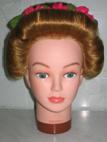 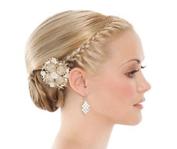 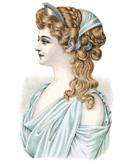 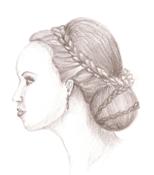 2. Экзаменационная постановка и пример работы по теме:«Эскиз головы человека с прической» (для абитуриентов, поступающих на базе среднего профессионального образования по программам подготовки квалифицированных рабочих, служащих):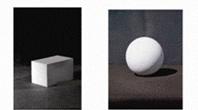 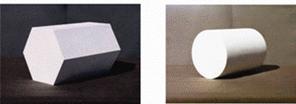 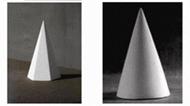 